Tuesday 31st of March                                               5th class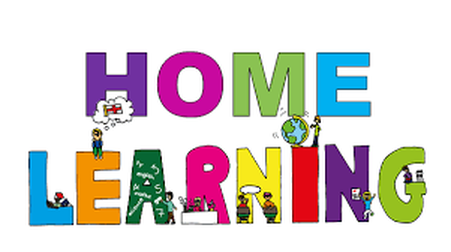                Today’s activities:                    Maths- Revision Operation Maths 2 (a) and (b) p 44Product: Find the answer when multiplied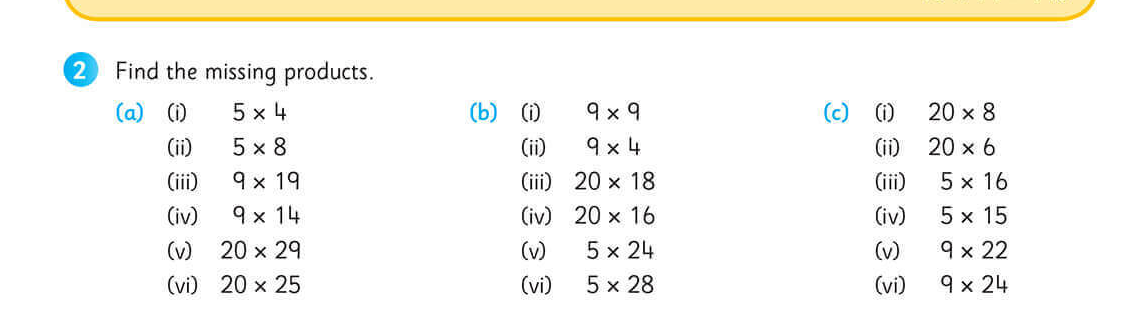 ___________________________________________________________Maths Eyes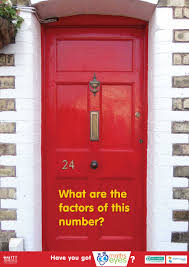 Why not try out one of our N-Rich maths gamesA Square of Numbers https://nrich.maths.org/2005    or      Doubling fives https://nrich.maths.org/10588.Let’s Talk Literacy p 44 (A) make a list of the adjectives.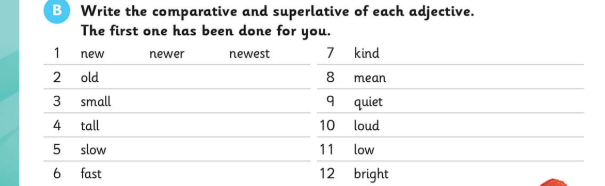 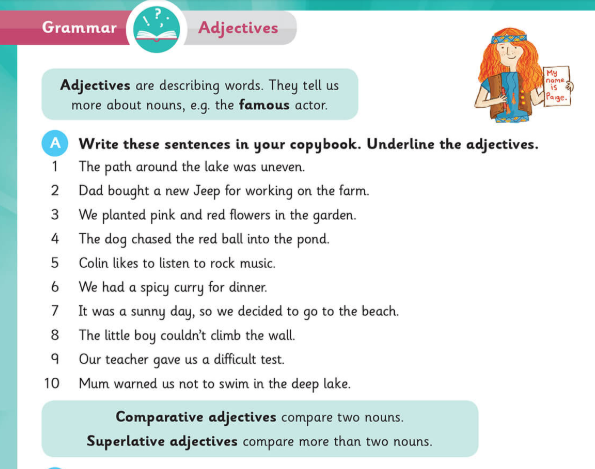  BBC Bitesize video and games on adjectives: https://www.bbc.co.uk/bitesize/topics/zbkcvk7/articles/zy2r6ycGaeilge An Aimsir: The weather – This work is for the full week.Try to learn one word and one verb a day depending on your group. If you can’t remember your group learn the Gaeilge that suits you best.If you need help with pronunciation go to https://www.teanglann.ie/en/fuaim/. Write in the Irish word.Select Munster dialect.Grúpa 1,2 agus 3Grúpa 2: Fréamh – you will be revising roots of verbsGrúpa 3: Aimsir Chaite (past tense)Grúpa 3: Abair Liom G p 162 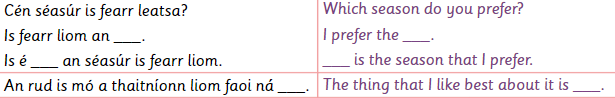 Gaeilge- Cleachtadh___________________________________________________________Maths Operation Maths 2 A+B p 44Maths EyesN-Rich Maths gamesEnglishLet’s Talk Literacy p 44 A+BVideo/games on adjectiveshttps://www.bbc.co.uk/bitesize/topics/zbkcvk7/articles/zy2r6ycReading 15 minutes dailyGaeilgeTry to learn one new word a day.Activity for group 3S.E.S. ENew Project- LeversP.E/wellbeingP.E activity Spell your name to exercise fliuchwettirimdryScamallach cloudydrochlábad dayduisigh To wakemaisighTo decoratedeisighTo fixbailighTo collectChuidigh méI helpedD’fhoghlaim méI learnedD’imir méI playedCheistigh méI questionedChuimhnigh méI rememberedHe learnedThey helpedShe playedI rememberedYou wentI got upS.E.S. EScience: Week 3 Research topic: Levers. Aim: What is a lever?         What is its function- what does it do?         Can you give an example of a lever?By the end of the week can you orally answer these 3 questionsP.ETry out P.E  with Joe on youtube, everyday he uploads a new P.E lesson. Its important to still stay active  This is the link to his most recent lesson:https://www.youtube.com/watch?v=qGKGNzNbWjU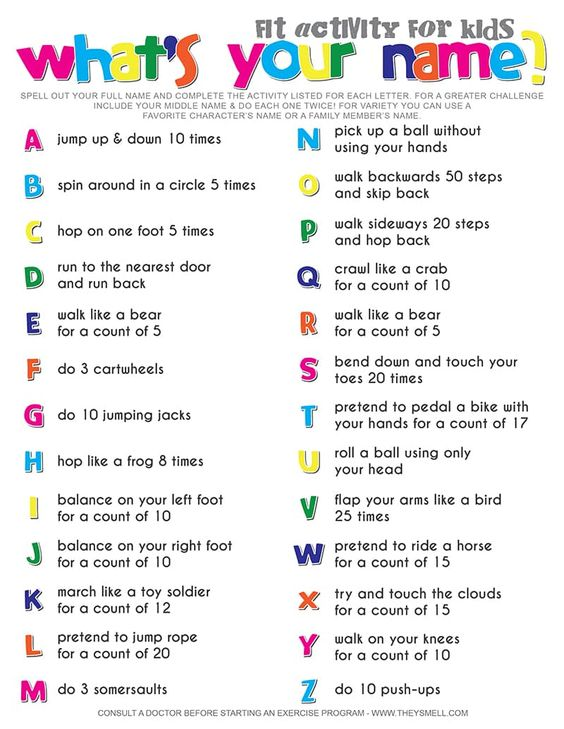 Reading: These are some of the links from Google Classroom that I uploaded.David Walliams audio books available daily from 11:00 a.m. taken from his book “The World’s Worst Children”.https://www.worldofdavidwalliams.com/Friday’s book:https://soundcloud.com/harpercollinspublishers/the-worlds-worst-children-3-2/s-17dYCFrEHVO Maths online gamesN -RICH maths gameshttps://nrich.maths.org/14536TOPMARKS : https://www.topmarks.co.uk/maths-games/7-11-years/ordering-and-sequencing-numbersIXL: https://ie.ixl.com/math/class-5Coding resource: Microbits: https://makecode.microbit.org/Hour of Code – available in 45 languages https://hourofcode.com/ieScratch https://scratch.mit.edu/Mindfulnesshttps://www.youtube.com/watch?v=ZBnPlqQFPKshttps://www.youtube.com/watch?v=Bk_qU7l-fcU